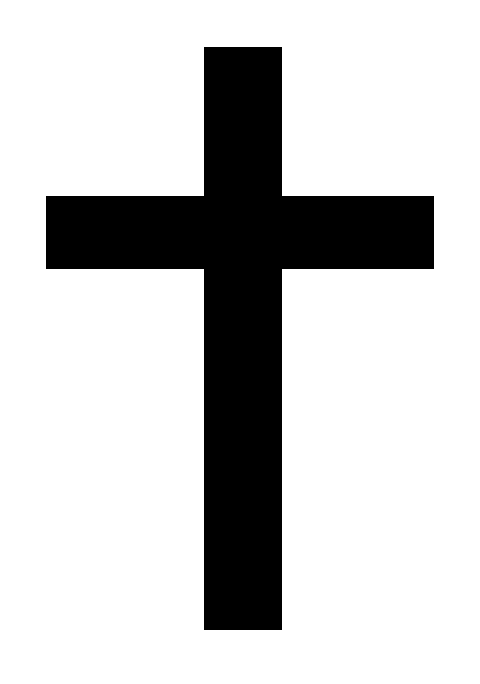 Holy Cross School240 NORTH BISHOP AVENUESPRINGFIELD, PA 19064TELEPHONE: 610-626-1709	                   www.hcscrusaders.com		       Fax: 610-626-1859November 12, 2019Dear Parents, Grandparents and Guardians,Renew our faith, O Lord.  Help us to never doubt Your goodness.  Let us feel your guiding touch in everything we do today.  Amen.Our General Home and School meeting will take place tomorrow night, November 13, 2019 in the gym at 7:00 pm.  There is no speaker for this meeting.  We would like to get your input on what topics you are interested in and bring a speaker that will address your needs at our next meeting.  We will not keep you long.  Thank you.On Saturday, November 16, 2019, our second-grade student will make their First Penance at 10:00 am in the church.   Please keep them in your prayers.  They have been preparing for this wonderful sacrament.I am going to send out a test message through Option C including voice and text.  The winter is approaching quickly and I want to make sure that you receive any communication that I send.  I am going to try it this morning.  If you do not get a text or voice mail, let us know, so we can make sure we have the correct information.Please continue to send in the items for the Thanksgiving drive.  Those less fortunate than us depend on our generosity.  Pre-K 3   StuffingPre-K 4   Cereal (Mrs. Hines)Pre-K 4   Mashed Potatoes (Miss Whalen)K	  Macaroni and Cheese (Mrs. Weinstock)K	  Oatmeal (Mrs. Haney)1	Apple Sauce (Miss Ronayne)1            Pancake Mix (Mrs. McGuigan)2            Cranberry Sauce3	Turkey Gravy4	Canned Vegetables5	Spam6	Peanut Butter7	Jelly8	Canned fruitPlease have these items in to school by November 22, 2019.  I am attaching two informational flyers from the DCIU.  The topics may be of interest to you.  I will make sure that you get all communications from DCIU that I receive throughout the year.Have a great week!  God bless you!Dr. Worrilow